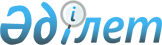 "Экономикалық саясат жөніндегі кеңес құру туралы" Қазақстан Республикасы Премьер-Министрінің 2016 жылғы 3 мамырдағы № 33-ө өкіміне толықтыру енгізу туралыҚазақстан Республикасы Премьер-Министрінің 2020 жылғы 8 желтоқсандағы № 155-ө өкімі.
      "Экономикалық саясат жөніндегі кеңес құру туралы" Қазақстан Республикасы Премьер-Министрінің 2016 жылғы 3 мамырдағы № 33-ө өкіміне мынадай толықтыру енгізілсін:
      көрсетілген өкіммен бекітілген Экономикалық саясат жөніндегі кеңестің құрамында:
      "Қазақстан Республикасының Қаржы нарығын реттеу және дамыту агенттігінің төрағасы (келісім бойынша)" деген жолдан кейін мынадай мазмұндағы жолмен толықтырылсын:
      "Қазақстан Республикасының Стратегиялық жоспарлау және реформалар агенттігінің төрағасы (келісім бойынша)".
					© 2012. Қазақстан Республикасы Әділет министрлігінің «Қазақстан Республикасының Заңнама және құқықтық ақпарат институты» ШЖҚ РМК
				
      Премьер-Министр

А. Мамин
